                                                 Plastyka kl. IV A
                                                14 maja 2020r.
Temat:  Techniki mieszane. Fotokolaż.
 
Cele lekcji:
⦁ poznanie techniki: fotokolaż,
⦁ komponowanie z różnych materiałów własnego fotokolażu na zadany temat.Notatka do zeszytu

  Fotokolaż  to odmiana kolażu, technika artystyczna polegająca na formowaniu kompozycji z różnych materiałów w której przeważają fotografie.Praca do wykonania   :
Wykonaj pracę pt. „ Rodzinka” na kartce z bloku A4. Kompozycję rozmieść równomiernie na całej kartce. Najpierw ułóż przygotowane fragmenty fotografii, np. z gazet, elementów z kolorowych opakowań. Następnie przyklej 
i pomaluj farbą wolne miejsca. Popatrz na przykłady fotokolażu.                                                              
 
                               
https://pl.wikipedia.org/wiki/Kola%C5%BC#/media/Plik:OttokarBild.JPG              http://abcplastyki.blogspot.com/2013/02/mieszane-techniki-plastyczne.html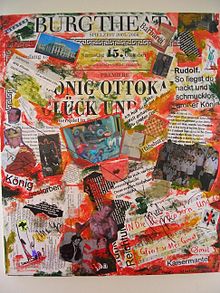 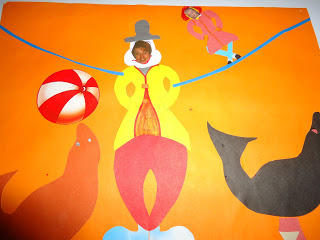 W tym kolażu wykorzystano fotografie i gazety.
            
Czekam na zdjęcia Waszych prac. Pozdrawiam 
  iwona.sychowska@soszwns.edu.pl
     nr  telefonu  603342353